MINISTÉRIO DA EDUCAÇÃO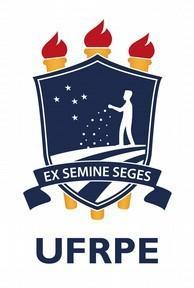 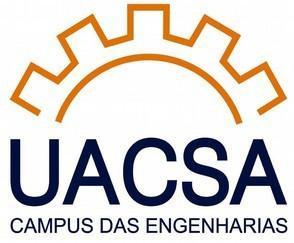 UNIVERSIDADE FEDERAL RURAL DE PERNAMBUCOUNIDADE ACADÊMICA DO CABO DE SANTO AGOSTINHOCOORDENAÇÃO GERAL DOS CURSOS DE GRADUAÇÃORELATÓRIO FINAL ESTÁGIO SUPERVISIONADO OBRIGATÓRIOCABO DE SANTO AGOSTINHOINSERIR_ANOMINISTÉRIO DA EDUCAÇÃOUNIVERSIDADE FEDERAL RURAL DE PERNAMBUCOUNIDADE ACADÊMICA DO CABO DE SANTO AGOSTINHOCOORDENAÇÃO GERAL DOS CURSOS DE GRADUAÇÃORELATÓRIO FINAL ESTÁGIO SUPERVISIONADO OBRIGATÓRIOINSERIR_NOME_COMPLETO_DO(A)_ALUNO(A)Relatório apresentado como conclusão do Estágio Supervisionado Obrigatório nível Tecnológico_ou_Bacharelado do curso de INSERIR_NOME_CURSO da Unidade Acadêmica Cabo de Santo Agostinho - UACSA orientado pelo(a) docente INSERIR_NOME_ORIENTADOR no período de INSERIR_DATA_INICIO_E_FIMCABO DE SANTO AGOSTINHOINSERIR_ANOIDENTIFICAÇÃO DO CAMPO DE ESTÁGIODADOS DA EMPRESA/INSTITUIÇÃONome da empresa: Endereço completo:Telefone:E-mail:APRESENTAÇÃO DA EMPRESA/INSTITUIÇÃOInserir informações de forma resumida sobre o histórico da organização e caracterização do segmento de mercado.DADOS DO ESTÁGIO OBRIGATÓRIOÁrea na empresa onde foi realizado o estágio: Data de início:Data de término:Duração total em horas:Nome do(a) supervisor(a) do estágio na empresa:SUMÁRIOINTRODUÇÃOATIVIDADES DESENVOLVIDASInserir nome da atividadeCONCLUSÃO REFERÊNCIAS BIBLIOGRÁFICASOBSERVAÇÕES IMPORTANTES: Por tratar-se de um relatório (relato pessoal), em todo o relatório é usada a 1ª pessoa do singular explicitando, claramente, o que você fez e o que você aprendeu. Lembre-se que esse relato será à base da avaliação de seu desempenho no estágio curricular obrigatório supervisionado. A redação não é científica, nem coloquial: é uma redação técnico-profissional, demonstrando sua vivência profissional, a base do estágio supervisionado na UACSA.INTRODUÇÃOA introdução é importante para orientar aquele que vai ler o relatório. Deve conter informações de quem fez o relatório, o que contém, como e por que foi feito o estágio. Aborda o assunto de maneira generalizada e breve, entre uma e duas páginas. ATIVIDADES DESENVOLVIDASInserir nome da atividadeO desenvolvimento tem por objetivo expor, de maneira clara, objetiva e com detalhes fundamentais, as idéias principais, analisando-as e ressaltando os pormenores mais importantes. Cada atividade desenvolvida no estágio deverá ser individualizada em um subtítulo em que serão relatados (a) o que foi feito, (b) por que foi feito, (c) como foi feito e a (d) aprendizagem com essa atividade. Devem ser indicadas, além das vivências, as referências bibliográficas, web gráficas, etc., utilizadas no decorrer de cada uma das atividades desenvolvidas. Não insira nada gratuitamente, porém não deixe de inserir referências que serviram para o desenvolvimento de cada uma das atividades (leis, códigos, manuais, etc.).CONCLUSÃO Análise crítica do estágio em termos de contribuição para a formação profissional do estagiário. Devem aparecer, na conclusão, as críticas, positivas ou negativas, devendo ser sempre construtivas. Finalize com o que foi feito, por que foi feito, como foi feito e a aprendizagem obtida no estágio como um todo. Aqui a reflexão é sobre o estágio no todo, e não em cada uma das atividades, como no desenvolvimento. É a oportunidade que o estagiário tem de dar sua opinião sobre a validade do estágio supervisionado, a importância dessa experiência para sua vida profissional, se a teoria aprendida no decorrer do curso contribuiu, pesou na realização do estágio.REFERÊNCIAS BIBLIOGRÁFICASRelação dos autores e obras consultadas por ocasião no decorrer das atividades desenvolvidas, e na redação do relatório. A descrição das referências empregadas deve seguir o padrão da ABNT 6023ANEXO 01 - FICHA DE AVALIAÇÃO SUPERVISOR(A) DA CONCEDENTEApós ter verificado e avaliado o conteúdo deste relatório, solicito a validação das atividades realizadas.ANEXO 02 - FICHA DE AVALIAÇÃO ORIENTADOR(A) DA UFRPEApós ter verificado e avaliado o conteúdo deste relatório, solicito a validação das atividades realizadas.FICHA DE AVALIAÇÃO ESTÁGIO SUPERVISIONADO OBRIGATÓRIOSUPERVISOR(A) DA EMPRESAFICHA DE AVALIAÇÃO ESTÁGIO SUPERVISIONADO OBRIGATÓRIOSUPERVISOR(A) DA EMPRESAFICHA DE AVALIAÇÃO ESTÁGIO SUPERVISIONADO OBRIGATÓRIOSUPERVISOR(A) DA EMPRESAFICHA DE AVALIAÇÃO ESTÁGIO SUPERVISIONADO OBRIGATÓRIOSUPERVISOR(A) DA EMPRESA ESTAGIÁRIO(A) CURSO MATRÍCULA MODALIDADE (      ) Tecnológico      (       ) Bacharelado SEMESTRE LETIVO SUPERVISOR(A)A SER PREENCHIDO PELO(A) SUPERVISOR(A) DA CONCEDENTEA SER PREENCHIDO PELO(A) SUPERVISOR(A) DA CONCEDENTEA SER PREENCHIDO PELO(A) SUPERVISOR(A) DA CONCEDENTEATIVIDADES DESENVOLVIDASCARGA HORÁRIAPARECERLOCAL E DATAAssinatura SUPERVISOR(A) CONCEDENTEFICHA DE AVALIAÇÃO ESTÁGIO SUPERVISIONADO OBRIGATÓRIOORIENTADOR(A) DA UFRPEFICHA DE AVALIAÇÃO ESTÁGIO SUPERVISIONADO OBRIGATÓRIOORIENTADOR(A) DA UFRPEFICHA DE AVALIAÇÃO ESTÁGIO SUPERVISIONADO OBRIGATÓRIOORIENTADOR(A) DA UFRPEFICHA DE AVALIAÇÃO ESTÁGIO SUPERVISIONADO OBRIGATÓRIOORIENTADOR(A) DA UFRPE ESTAGIÁRIO(A) CURSO MATRÍCULA MODALIDADE (      ) Tecnológico      (       ) Bacharelado SEMESTRE LETIVO ORIENTADOR(A)A SER PREENCHIDO PELO(A) ORIENTADOR(A) DA UFRPEA SER PREENCHIDO PELO(A) ORIENTADOR(A) DA UFRPEA SER PREENCHIDO PELO(A) ORIENTADOR(A) DA UFRPEATIVIDADES DESENVOLVIDASCARGA HORÁRIANOTA(de 0,0 a 10,0) NOTA FINAL NOTA FINALLOCAL E DATAAssinatura ORIENTADOR(A) UFRPE